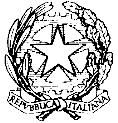 Ministero dell'Istruzione, dell'Università e della RicercaUFFICIO SCOLASTICO REGIONALE PER LA CAMPANIASCUOLA SECONDARIA DI I GRADO TITO LIVIO LARGO FERRANDINA A CHIAIA 3 - 80121 NAPOLI (NA) Tel. 081400485  Fax. 081400485  - Codice Fiscale: 80033420631 Codice Meccanografico: NAMM04900VE-mail namm04900v@istruzione.it	PEC: namm04900v@pec.istruzione.itProt. n  948/6.8.C                                                                                              Napoli, 08/04/2019         A tutti i docenti Ai coordinatori di classe Al sito web Oggetto: ADOZIONE LIBRI DI TESTO a.s. 2019/2020: riferimento normativo e procedura Con la presente si comunicano la normativa di riferimento, le modalità ed i tempi per l’approvazione dei libri di testo per l’a.s. 2019/2020. Nel ricordare che ai sensi della normativa vigente l’adozione dei libri di testo è deliberata dal Collegio dei Docenti, su proposta di delibera dei Consigli di Classe, derivante da specifica ed idonea discussione in seno alle sedi competenti, si riportano alcune parti salienti della normativa: Scelta dei testi scolastici (art. 6, comma 1, L. n. 128/2013) Il Collegio dei Docenti può adottare, con formale delibera, libri di testo oppure strumenti alternativi, in coerenza con il PTOF, con gli ordinamenti scolastici e con il limite di spesa stabilito per ciascuna classe di corso.Abolizione vincolo pluriennale di adozione (art. 11, L. n. 221/2012) Il vincolo temporale di 6 anni di adozione dei testi scolastici così come il vincolo quinquennale di immodificabilità dei contenuti dei testi sono abrogati. Pertanto, per la Scuola Secondaria 1°, anche nella prospettiva di limitare, per quanto possibile, i costi a carico delle famiglie, il Collegio dei docenti può confermare i testi scolastici già in uso, oppure procedere a nuove adozioni per le classi prime. In caso di nuove adozioni, il Collegio dei docenti adotta libri nelle versioni digitali o miste, previste nell'allegato al D.M. n. 781/2013 (versione cartacea accompagnata da contenuti digitali integrativi; versione cartacea e digitale accompagnata da contenuti digitali integrativi; versione digitale accompagnata da contenuti digitali integrativi).Testi consigliati (art. 6, comma 2, L. n. 128/2013) I testi consigliati possono essere indicati dal Collegio dei docenti solo nel caso in cui rivestano carattere monografico o di approfondimento delle discipline di riferimento. I libri di testo non rientrano tra i testi consigliati. Rientra, invece, tra i testi consigliati l'eventuale adozione di singoli contenuti digitali integrativi ovvero la loro adozione in forma disgiunta dal libro di testo.Tetti di spesa scuola secondaria (DM n. 781/2013) Salvo nuove ed ulteriori precisazioni da parte del M.I.U.R., i limiti di spesa sono:Eventuali sforamenti dei tetti di spesa. Eventuali sforamenti degli importi relativi ai tetti di spesa della dotazione libraria obbligatoria delle classi debbono essere contenuti entro il limite massimo del 10%. In tal caso le delibere di adozione dei testi scolastici debbono essere adeguatamente motivate da parte del Collegio dei Docenti (i coordinatori di classe devono preventivamente portare la motivazione al Collegio) e approvate dal Consiglio di Istituto.Modalità e tempi di approvazione dei libri Valutazione didattica1^FASE: Dipartimenti e le aree disciplinari - Costituiscono il primo momento utile per l’analisi di nuove proposte di adozione, che devono avere lo scopo di favorire un ampio confronto tra tutti i docenti affinché si giunga ad adozioni concordate e comuni, pur garantendo il rispetto della libertà di insegnamento di ciascun docente. 2^FASE: Consigli di classe con i genitori - Sarà cura dei singoli docenti presentare ai genitori i testi selezionati da proporre al collegio per l’adozione e compilare per ogni classe l’apposito Modello da allegare al verbale. 3^FASE: Collegio dei docenti per la delibera Il Collegio dei Docenti, nella seduta del 20 maggio 2019, assumerà la delibera formale di adozione; essa è soggetta, per le istituzioni scolastiche statali e limitatamente alla verifica del rispetto del tetto di spesa, al controllo successivo di regolarità amministrativa e contabile, ai sensi dell’art. 11 del D. Lgs. n. 123/2011Presentazione schede per le nuove adozioni e/o le conferme di adozione I docenti compileranno le schede di nuova adozione (all. n. 2 ) alla presente circolare e consegneranno al coordinatore di classe  entro il termine previsto, prima del consiglio di classe.Approvazione proposta didattica di adozione dei libri di testo I docenti, nei Consigli di Classe di maggio, proporranno al Consiglio completo il nuovo testo che intendono adottare, valutando l’adeguatezza del nuovo testo rispetto ai Traguardi di Competenza previsti, alle Nuove Indicazioni Nazionali 2012 e al curricolo di Istituto. Gli elenchi aggiornati dei libri di testo (di nuova adozione o di conferma,  Prospetto generale) dovranno essere compilati il giorno dei Consigli ed in questa sede si approverà la proposta alla presenza dei genitori rappresentanti. Docenti e genitori rappresentanti controfirmeranno il prospetto generale.Tali prospetti (All. 2 e Prospetto generale) dovranno essere consegnati tassativamente alla prof. Massa  entro il giorno 17 maggio 2019, prima del collegio dei docenti.All. 2 e Prospetto generale sono scaricabili dal sito in Area DocentiDeliberazione collegiale delle nuove adozioni di libri di testo Le proposte di adozione deliberate in sede di Consigli di classe ed i relativi prospetti generali controfirmati obbligatoriamente nella medesima sede sono sottoposti a deliberazione collegiale del Collegio dei Docenti di lunedì 20.05.2019.Pubblicazione degli elenchi dei libri di testo adottati L’Ufficio di segreteria provvederà nei tempi previsti dalla normativa ad inviare, per via telematica, gli elenchi dei libri deliberati dal Collegio dei Docenti all’AIE (Associazione Italiana Editori). Successivamente, gli elenchi verranno pubblicati sul sito Internet dell’Istituto.                                                                                                            Il Dirigente Scolastico                                                                                                              prof.ssa Elena Fucci                                                                       (firma autografa sostituita a mezzo stampai sensi dell’articolo 3, comma 2, del D.lgs n. 39 del 1993)Se tra i libri in adozione (con prima adozione anteriore all’a.s. 2014-15) vi sono ancora testi in versione interamente cartaceaSe i libri in adozione sono tutti in versione mista riduzione del 10%Se i libri in adozione sono tutti in versione interamente digitale riduzione del 30%ClassePrima€ 294,00€ 264,60€ 205,80Classe Seconda€ 117,00€ 105,30€ 81,90Classi terze€ 132,00€ 118,80€ 92,40